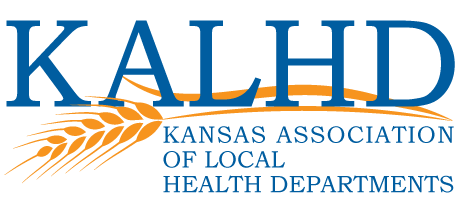 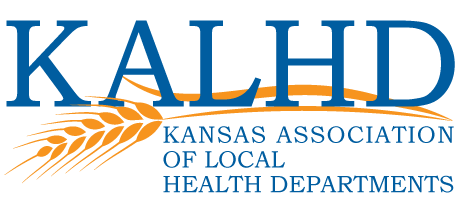 Board of Directors Meeting Minutes	June 19, 2019Call to Order:The June Board of Directors meeting of the Kansas Association of Local Health Departments was called to order at 10:02 a.m. on Wednesday, June 19, 2019 by Jennifer Green at the Hotel at Oldtown in Wichita, KS. Acknowledgement of Board Members and Attendees PresentAaron Davis, CEIAdrienne ByrneAften GardnerAngela ReithCristi Cain, KDHECrystal Van HoutanDan Partridge, TreasurerDana RickleyDennis Kriesel, KALHDFern HessGreg Crawford, KDHEHeather Richardson, KALHDJanet WertzbergerJason Tiller, President-electJennifer Green, PresidentKarla Heble, District 1Kerianne EhrlichLadonna ReinertLenora HendersonLinda OchsLindsay Payer, Past PresidentLisa Kenworthy, District 3Lynnette Redington, District 5Mary BeverlyNancy MitchellPam RickardPaula Bitter, District 2Paula Rowden, District 4Rayna Maddox, District 4 AlternateRebecca AdamsonRita McKoon, District 6 AlternateRuth WalkerSara HodgesShelly Schneider, Member-at-largeSusan BeltTerry BrecheisenThomas LangerTy Kane, CEIVicki Lindsey-RossVirginia DowningApproval of AgendaTom motioned to approve the agenda, and Lindsay seconded. The agenda was approved unanimously.Approval of May MinutesLisa moved to approve the May minutes, and Lynnette seconded. The minutes were approved unanimously. View the May minutes: https://www.kalhd.org/wp-content/uploads/2019/06/May-Minutes.pdf. May Financial ReportDan presented the monthly financial report for May. Tom motioned to approve the report, and it was seconded by Lindsay. The motion passed unanimously.Budget ReviewDennis reviewed the 2019 KALHD budget. Contact heather.richardson@kalhd.org for a copy of this report. SDoH Report, FPHS Next Steps, and Membership Engagement Report (CEI Staff)Ty presented results of the member engagement survey. View the report online: https://www.kalhd.org/wp-content/uploads/2019/06/KALHD-2019-District-Meeting-Membership-Feedback-Report.pdf Ty summarized the SDoH discussions that occurred during the 2019 KALHD district meetings. View the report online: https://www.kalhd.org/wp-content/uploads/2019/06/KALHD-2019-District-Meeting-Report-SDoH.pdf Ty presented results of FPHS discussions during the KALHD district meetings. These discussions were focused on future directions for three priority Kansas FPHS areas: Assessment, Environmental Health and Policy Development and Support. View the report online: https://www.kalhd.org/wp-content/uploads/2019/06/KALHD-2019-District-Meeting-Report-FPHS.pdf KAC UpdateDennis provided the KAC update in Nick’s absence. KALHD lease: KAC voted to give notice to LKM that they are vacating. KAC will move to KNEA building, and KALHD is welcomed to go along with them. KAC will work with KNEA to pursue a sublet arrangement. If that’s not an option, Dennis will work with KNEA directly. The rent will be significantly less. KAC is getting closer to hiring a new Executive Director. There are 4 remaining candidates, and they expect to have a new ED working by August 1.Executive Director’s Report 
Read the entire report here: https://www.kalhd.org/wp-content/uploads/2019/06/ED-Report-6-19-2019.pdf. Highlights:Finney County renewed their dues and are back on the rosterThe board is not yet prepared to adopt new bylaws changes, as they are still being edited. Some of the changes include:Clarify the role of alternatesClarified board resignation processGovernance guidelines addedRemoved outdated/unnecessary committeesImpact and Capacity Grant: KHF approved the grant request of $25,000. This grant funds staff time related to tracking legislation and creating testimony/letter templatesImportant Dates:KALHD Board of Directors Meeting: July 16 (in-person)KAC Annual Conference/KALHD Annual Meeting: November 12-14 (Hyatt Regency Hotel & Century II Convention Center, Wichita, KS)NOTICE: The KALHD Annual Meeting portion will take place on Thursday, November 14, 2019 at 9:30 amKALHD Dues Formula ProposalView the proposal here: https://www.kalhd.org/wp-content/uploads/2019/06/2020-Dues-Proposal.pdf Proposed formula: Base: $510.00, Per Capita Rate: $0.01(per capita to be applied to the latest Certified Population by the Kansas Division of Budget). Fern motioned to adopt the new dues proposal, beginning with the 2020 dues cycle. Tom seconded, and the motion passed unanimously.Board Member Discussion/SharingSouth Central Metro PHEP Region, Tom Langer: KALHD petition KDHE to allow administrative rights to fiscal agents in KGMS to submit for regional PHEP. Dennis agreed to reach out to Denise Kelly. Lougene’s retirement is July 12, in Olathe. Lindsay Payer: What are our next steps on the CEI documents presented earlier in the meeting? Dennis will add it to the July KALHD board meeting agenda.AdjournTom motioned to adjourn, and Lindsay seconded. The meeting adjourned at 11:39 a.m.Minutes submitted by Heather Richardson